ŽIADOSŤ O AUTORIZÁCIUna výkon úradného meraniapodľa § 32 zákona č. 157/2018 Z. z. o metrológii a o zmene a doplnení niektorých zákonov v znení neskorších predpisov (ďalej len „zákon o metrológii“).Žiadateľ o autorizáciu* akreditácia podľa STN EN ISO/IEC 17025** nehodiace sa preškrtnúťŠpecifikácia druhov meraníZoznam predpisov, podľa ktorých autorizovaná osoba vykonáva činnosť, 
na ktorú je autorizovanáZoznam sprievodnej dokumentácie k žiadosti o autorizáciuPodpisom žiadosti o autorizáciu prehlasujem a svojim podpisom potvrdzujem, že som 
sa oboznámil/oboznámila s Informáciou o spracúvaní osobných údajov, ktorá je zverejnená 
na webovom sídle Úradu pre normalizáciu, metrológiu a skúšobníctvo Slovenskej republiky (https://www.unms.sk/stranka/15/autorizacia/).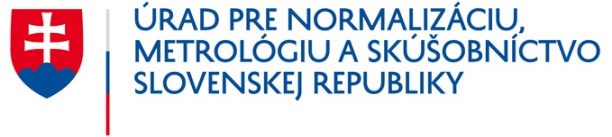 Odbor metrológieŠtefanovičova 3, P. O. BOX 76 810 05 Bratislava 15www.unms.sk Doručené dňa:Odbor metrológieŠtefanovičova 3, P. O. BOX 76 810 05 Bratislava 15www.unms.sk Evidenčné číslo:Obchodné meno:Obchodné meno:Obchodné meno:IČO:Sídlo/miesto podnikania:Sídlo/miesto podnikania:Sídlo/miesto podnikania:Tel.:Sídlo/miesto podnikania:Sídlo/miesto podnikania:Sídlo/miesto podnikania:Webové sídlo:Sídlo/miesto podnikania:Sídlo/miesto podnikania:Sídlo/miesto podnikania:E-mail:Štatutárny orgán:Titul, meno a priezvisko:Titul, meno a priezvisko:Titul, meno a priezvisko:Štatutárny orgán:Dátum narodenia:Dátum narodenia:Dátum narodenia:Štatutárny orgán:Spôsob konania v mene žiadateľa:Spôsob konania v mene žiadateľa:Spôsob konania v mene žiadateľa:Žiadateľ o autorizáciu má akreditáciu* v oblasti 
a rozsahu, ktorá je predmetom žiadosti o autorizáciuŽiadateľ o autorizáciu má akreditáciu* v oblasti 
a rozsahu, ktorá je predmetom žiadosti o autorizáciuáno / nie**áno / nie**Metrologické pracovisko:Názov a adresa:Názov a adresa:Tel.:Metrologické pracovisko:Názov a adresa:Názov a adresa:E-mail:Zodpovedný zástupca [podľa § 33 ods. 1 písm. d) zákona o metrológii]:Titul, meno a priezvisko:Titul, meno a priezvisko:Titul, meno a priezvisko:Zodpovedný zástupca [podľa § 33 ods. 1 písm. d) zákona o metrológii]:Dátum narodenia:Dátum narodenia:Dátum narodenia:Druh meraniaMeraná veličinaMerací rozsahNeistota meraniaOznačenie predpisuNázov predpisuNázovOznačenie (príloha č. …)Kópia pracovnej zmluvy žiadateľa o autorizáciu so zodpovedným zástupcom podľa § 33 ods. 1 písm. d), ak žiadateľ o autorizáciu nie je sám zodpovedným zástupcomZoznam fyzických osôb, ktoré vykonávajú úradné meranie, a ich osobné údaje(rozsah: titul, meno, priezvisko a dátum narodenia)Kópia dokladu o zamestnávaní fyzickej osoby, ktorá vykonáva úradné meranieDokumentácia preukazujúca splnenie autorizačných požiadaviek, zodpovedajúca požiadavkám podľa STN EN ISO/IEC 17025 alebo iného porovnateľného systému(v elektronickej podobe: USB kľúč alebo CD nosič)Pracovný postup zodpovedajúci požiadavkám podľa STN EN ISO/IEC 17025 alebo iného porovnateľného systému(v elektronickej podobe: USB kľúč alebo CD nosič)Kópia poistnej zmluvy preukazujúcej poistenie zodpovednosti za škodu spôsobenú činnosťou autorizovanej osoby podľa § 33 ods. 1 písm. k) zákona o metrológiiČestné vyhlásenie členov štatutárneho orgánu o ich bezúhonnosti podľa § 33 ods. 1 písm. p) zákona o metrológiiPotvrdenie o zaplatení správneho poplatku 330,- € alebo žiadosť o vydanie výzvy na zaplatenie správneho poplatku podľa zákona Národnej rady Slovenskej republiky č. 145/1995 Z. z. o správnych poplatkoch v znení neskorších predpisov______________________________________________________dátumpečiatka žiadateľa 
o autorizáciutitul, meno, priezviskoa podpis štatutárneho orgánu žiadateľa 
o autorizáciutitul, meno, priezvisko 
a podpis zodpovedného zástupcu žiadateľa 
o autorizáciu